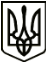 УкраїнаМЕНСЬКА МІСЬКА РАДАЧернігівська областьРОЗПОРЯДЖЕННЯ Від  16 серпня 2021 року		 № 284Про виплату одноразової грошової допомоги при народженні дитиниКеруючись статтею 42 Закону України «Про місцеве самоврядування в Україні», відповідно до рішення 36 сесії Менської міської ради 7 скликання від 26 грудня 2019 року № 683 «Про затвердження Комплексної програми підтримки сім’ї, запобігання домашньому насильству, гендерної рівності та протидії торгівлі людьми на період до 2022 року», розглянувши заяви Галенко Ольги Олександрівни (с. Стольне), Гапона Олександра Миколайовича (с. Блистова):Надати одноразову грошову допомогу при народженні дитини: Галенко Ользі Олександрівні, (дитина – ХХХ) - у розмірі 1500,00 грн.;Гапону Олександру Миколайовичу, (дитина – ХХХ) - у розмірі 1500,00 грн.      Начальнику відділу бухгалтерського обліку та звітності, головному бухгалтеру міської ради Солохненко С.А. забезпечити виплату коштів заявникам. Міський голова								Г.А. Примаков